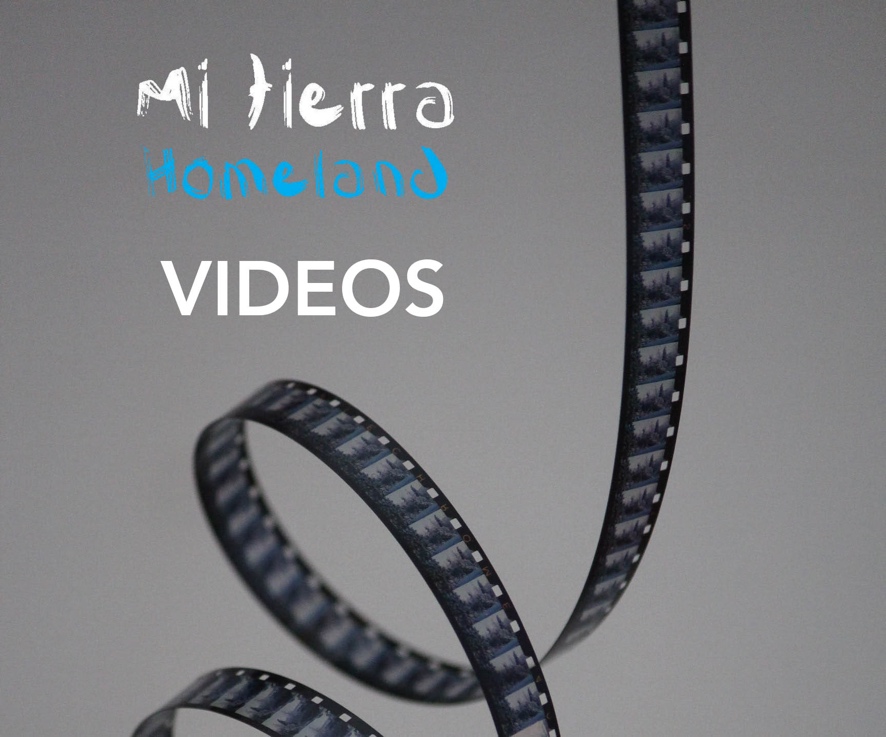 Amanda LeónVenezuela“Una vida otra”Estudiante universitaria venezolana-estadounidense Amanda León comparte cómo la letra de “Never Home”, por David Lindes, se aplica a su experiencia personal. 
PASO 1: ESCUCHAR “NEVER HOME” (MP3) DE DAVID LINDESLetra (traducción): 
Hiciste tus maletas como juegan los niños 
Tus pensamientos ya muy lejos 
¿Cómo podrías haber sabido que, 
de la misma manera que La frontera corta la tierra, 
te marcaría el alma para siempre? 

Siempre extrañarás a alguien al otro lado de la frontera 
Siempre estarás lejos de donde pertenecen tus pies 
Aun cuando estés rodeado, la mitad de ti seguirá a solas 
Siempre serás mitad extranjero, y nunca estarás realmente en casa

Al regresar, esperabas 
Que el hogar te calentara los pies 
Pero en lugar, aprendiste que toda tierra es ajena 
Y tu hogar lo dejaste en los muchos caminos que has andado
PASO 2: CONSIDERAR LA SIGUIENTE PREGUNTA ANTES DE VER EL VIDEO 
A menudo nos imaginamos que alguien bicultural tiene la capacidad de sentirse cómodo y en casa en varios contextos culturales. ¿Cómo desafía ese concepto la letra de la canción “Never Home”?PASO 3: VER EL VIDEO DE AMANDA LEÓNTranscripción: Seguramente todavía hay una división. Tengo la vida que vivo y tengo una vida en mi mente… una vida que hubiese vivido en Venezuela si hubiese crecido ahí. Como, las cosas que estaría haciendo si hubiese crecido con mis primos y hubiéramos sido amigos. Y ahora si estuviese luchando por libertad, por cosas buenas en Venezuela porque hay cosas feísimas que están pasando ahí ahora. Y no sé, siempre hay algo en mi imaginación, como una historia, una vida… otra. 

PASO 4: CONTESTAR LAS SIGUIENTES PREGUNTAS DESPUÉS DE VER EL VIDEOAmanda menciona “una vida en mi mente” o “una vida otra” existe en su imaginación. ¿Por qué crees que estos procesos mentales creativos de imaginarse su vida en Venezuela son tan irresistibles para ella? ¿Cómo varía esta vida imaginada de una fantasía? ¿Qué influencia emocional parece tener sobre Amanda? Amanda dice que se imagina “luchando por libertad, por cosas buenas en Venezuela” en otra vida. En tu opinión, ¿es posible que alguien ame y al mismo tiempo deje atrás su país de origen? ¿Cómo crees que se ha de sentir Amanda, estando ausente durante tiempos tan difíciles para su tierra natal?